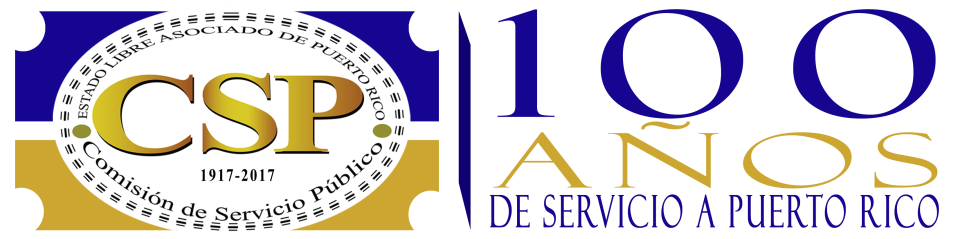 REGISTRO DE ESCUELAS SEGÚN SE INDICA EN LA SECCION 10.04 DEL REGLAMENTO DE TRANSPORTE DE CARGA 6678 DEL 19 DE AGOSTO DE 2003.Y CUMPLIENDO CON LAS SECCIONES 172.700 Y 172.704-A DEL CFR-49NombreEscuelaDirecciónTeléfonoCorreo electrónicoL.A.G. & Associates, Inc.001-20131510 Ave. Ponce De LeónSuite 6-F-1San Juan, PR Tel: (787) 725-2572 Tel: (787) 505-5276lacassociates@aol.comIng.Ronnie  A. Cepeda-Caparrós ,P.E.002-2013PO Box 70250 Suite 106San Juan, PR 00936-8250Tel: (787) 905-8818Tel: (939) 642-5938Fax:(787)783-3590rcenviromental@yahoo.comEdgardo Díaz Logistics, Inc.003-2013PO Box 1524Quebradillas, PR 00678-1524Tel: (787) 614-1050edgardod02@gmail.comEnviromental Training & Professional Services004-2013AA-38 Calle Guayama Santa JuanitaBayamón, PR 00956(787)221-0293etpspr@gmail.comWR Gas Services005-2013PO Box 365Isabela, PR 00662Tel: (787) 891- 1650wrgasservices@live.comRobles Driving School, Inc.(DBA Robles HAZMAT Training School)006-2013Dos ubicaciones:Urb. Punto Oro       Calle Rosario       Ponce, PR 007292921 Calle Costo Coral       Perla del Sur       Ponce, PR 00717Tel: (787)403-1193Tel: (787)642-1646Tel: (787)630-3211edwin.cintron@gmail.com  The Allied Group007-2013418 Escorial Ave. Caparra HeightsSan Juan, PR 00920Tel: (787) 783-4622Fax:(787) 783-5383info@alliedgroupehs.com Wanda E. Pérez Camioneros Cooperativa de Transporte de Carga008-2014Carr. # 28 Km 2.1 Urb. LuchettiBayamón, PR 00908Tel: (787) 661-7058Tel: (787) 798-6430 wperez38@camioneroscooppr.com Spanosh ,Inc.009-2014 PO Box 48853Tampa, FL 33646Tel: (819) 929-7500www.spanosh.com Linde Gas de Puerto Rico010-2015Carr. #869 Km 2.0 Las Palmas Village Esquina Calle 9 Cataño, PR 00962Tel: (939) 640-5167minerva.rios@linde.comEnviro-Safety Compliance Alternative011-2015623 Ave. Ponce de León Oficina 703-BHato Rey, PR 00917Tel: (787) 754-2690Fax:(787) 764-1459www.escapr.comggarcia@escapr.comEfraín Conde O’Farrill012-2015Cond. Bosque Real Aptdo. 1112 San Juan, PR 00926Tel: (787) 567-4571efrain_conde_45@hotmail.comPRAXAIR Puerto Rico013-2015PO Box 307Gurabo, PR 00778Tel: (787) 258-7200puertoricocallcenter@proxair.comPetro-Taíno Transport Corp.014-2015671 Firm Delivery RT. 337Peñuelas, PR 00624Tel: (787) 836-8812Tel: (787) 836-7274Fax: (787) 836-3708No disponibleAlfredo Méndez Colón015-201553 Calle Ponce de LeónUrb. Jardines de Casa BlancaToa Alta, PR 00953Tel: (787) 967-6547mendezalfredo80@yahoo.comEM Díaz Consultant, Inc.017-2015PO Box 906Quebradillas, PR 00678-0906Tel: (787) 614-1050edgardod02@gmail.comRegulatory Compliance018-2015HC-72 Box 3766 #13Naranjito, PR Tel: (787) 869-7796regulatory@prtc.net 